Пояснительная записка о проведении Всероссийского открытого урока «Основы безопасности жизнедеятельности»В МКОУ «Гамияхская СОШ №1»Цели: 1.Обучить учащихся действовать в условиях ЧС, уметь оказывать первую медицинскую помощь, организовать переноску пострадавшего, умело эвакуироваться с мест ЧС.2.Уметь организовать эвакуацию, распределять роли участия при ЧС, взаимодействовать в коллективе.4 сентября 2019 года  в МКОУ «Гамияхская СОШ №1» был проведѐн Всероссийский открытый урок «Основы безопасности жизнедеятельности», приуроченный ко Дню гражданской обороны Российской Федерации.    На уроке присутствовали обучающиеся 10-11 классов в количестве 20 человек.   В ходе урока  ребята познакомились с историей создания гражданской обороны,  рассмотрели  основные задачи  гражданской обороны.А так же обсудили  вопросы, которые непосредственно касаются гражданской обороны:-    защита населения от опасностей, возникающих во время военных действий,    при  опасных чрезвычайных ситуациях  природного и техногенного характера;-  обучение учащихся способам защиты в чрезвычайных ситуациях, в том числе об использовании средств индивидуальной защиты.В завершении урока  была проведена тренировка (эвакуация ) обучающихся по защите  от пожара.Провел  Всероссийский открытый урок учитель ОБЖ  Ильясов Г.З. 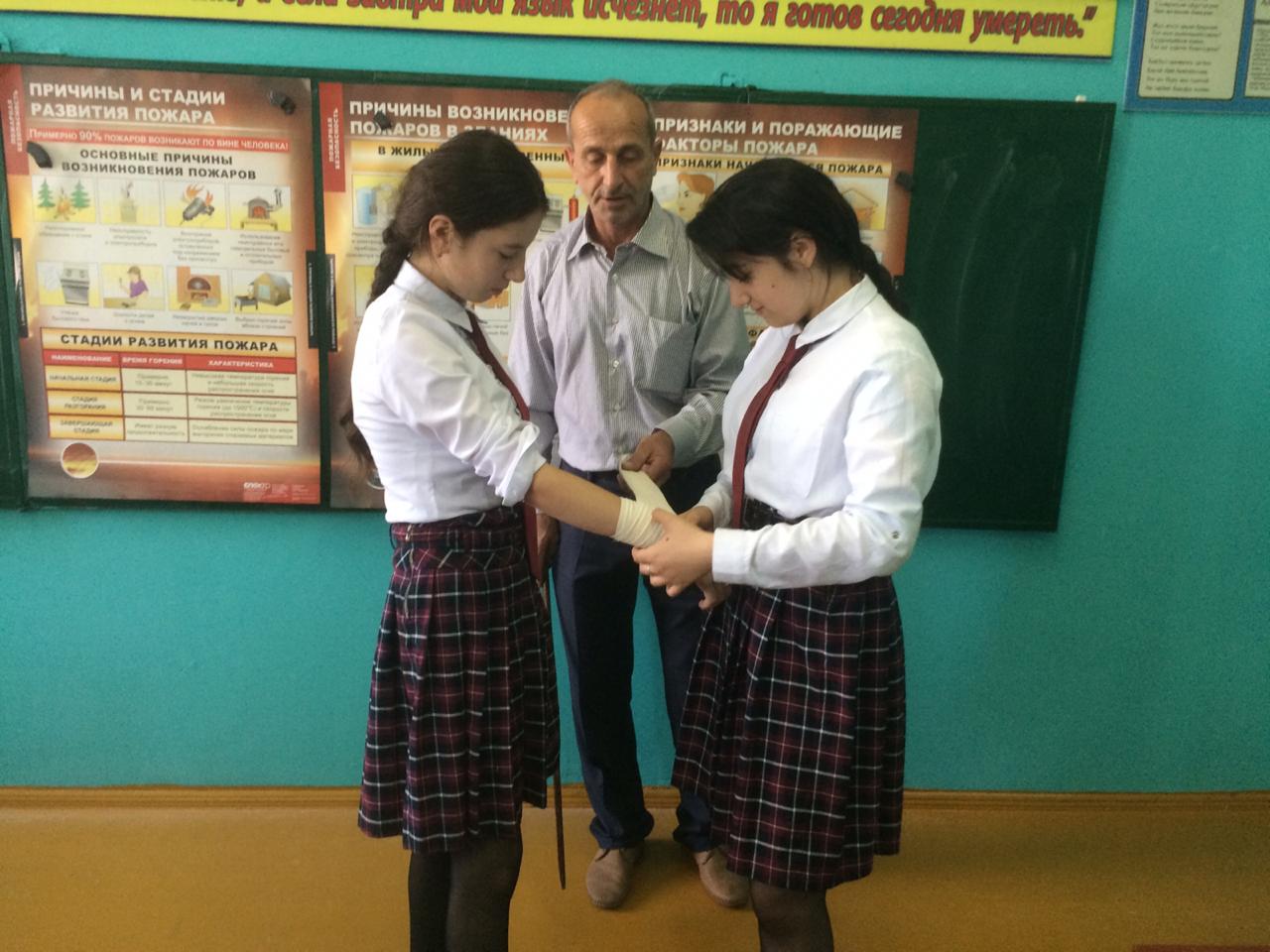 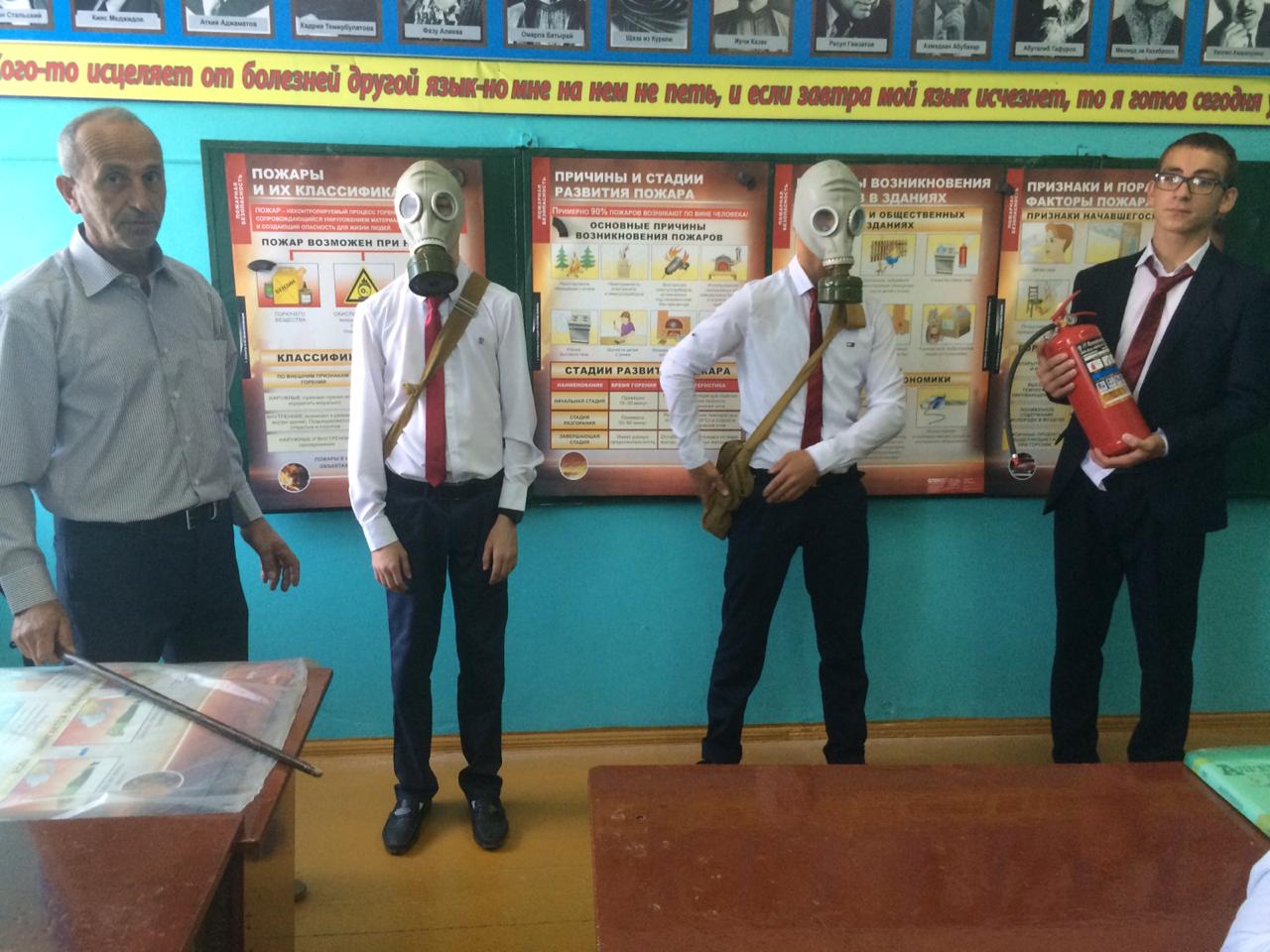 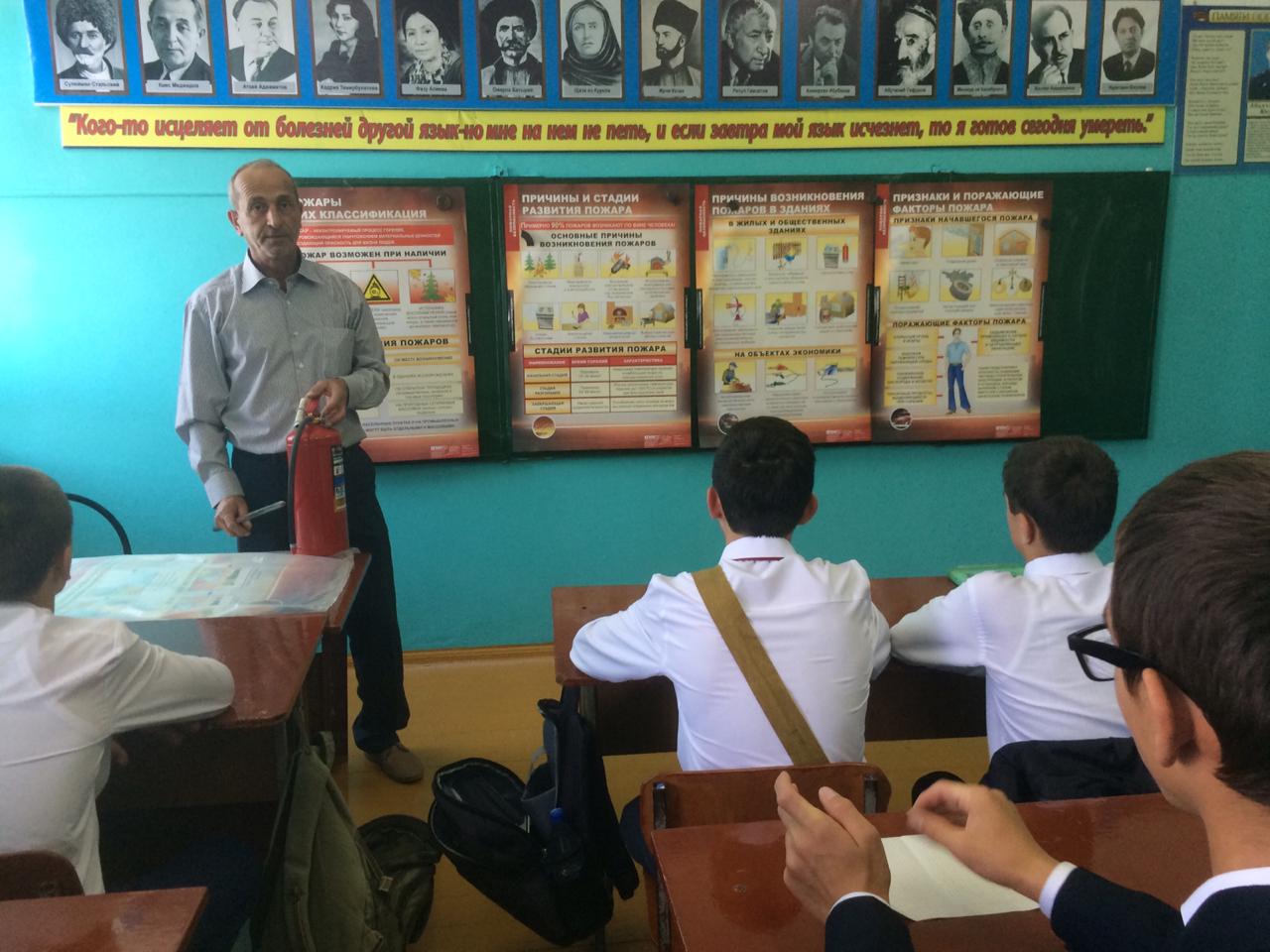 